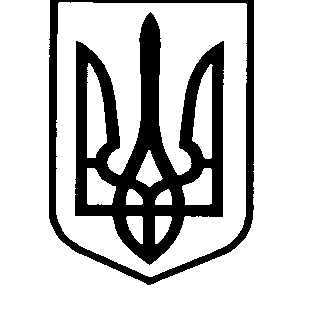 МІНістерство освіти І науки Україниbолинський інститут післядипломної педагогічної освіти вул. Винниченка, . Луцьк, 43006 тел./факс (0332) 24-22-35E-mail vippo@vippo.org.ua ЄДРПОУ 02139699Відповідно до наказу управління освіти і науки Волинської облдержадміністрації від 05.10.2021 р.  № 375 «Про проведення першого туру всеукраїнського конкурсу «Учитель року – 2022» з 7 до 12 лютого 2022 року в області проходитиме перший тур всеукраїнського конкурсу «Учитель року – 2022» в номінації «Мистецтво».Просимо відрядити членів фахового журі (додаток 1) та учасників  (додаток 2) першого туру всеукраїнського конкурсу «Учитель року – 2022» у номінації «Мистецтво» до Волинського інституту післядипломної педагогічної освіти  з 7 до 12 лютого 2022 року. Графік проведення першого туру всеукраїнського конкурсу «Учитель року – 2022» у номінації «Мистецтво» (додаток 3).Витрати на проїзд, харчування та проживання – за рахунок сторони, що відряджає. Про потребу в забезпеченні гуртожитком просимо повідомити за адресою ppt@vippo.org.ua до 04.02.2022 року. 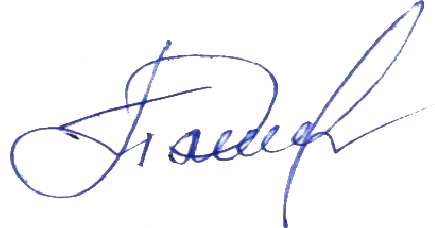 Директор						 			       Петро ОЛЕШКОШинкарук 050 715 6879Додаток 1Склад фахового журіпершого туру всеукраїнського конкурсу «Учитель року – 2022» Номінація «Мистецтво»Додаток 2Список учасників першого туру всеукраїнського конкурсу «Учитель року – 2022»Номінація «Мистецтво»Додаток 3Графікпроведення першого турувсеукраїнського конкурсу «Учитель року – 2022» Номінація «Мистецтво»31.01.2022 № 118/02 – 10на № _______ від _______Керівникам місцевих органів управління освітою територіальних громад, директорам центрів професійного розвитку педагогічних працівників, директорам закладів загальної середньої освіти обласного підпорядкуванняПро проведення першого туру всеукраїнського конкурсу «Учитель року – 2022» в номінації «Мистецтво»Прізвище, ім'я, по батьковіНайменування закладу освітиПриходькоМарина Іванівнавчитель комунального закладу «Луцький навчально-виховний комплекс № 9 Луцької міської ради», Звірівської гімназії Підгайцівської сільської ради Луцького району Волинської областіВальчишин Олена Олегівнавчитель комунального закладу загальної середньої освіти «Рожищенський ліцей № 4» Рожищенської міської ради Луцького районуГрицинаОксана Миколаївнавчитель закладу загальної середньої освіти Мервинський ліцей Берестечківської міської радиПрізвище, ім'я, по батьковіНайменування закладу освіти Веремчук Анастасія МиколаївнаФілія І -ІІ ступенів с. Грабове опорного закладу загальної середньої освіти І-ІІІ ступенів «Світязький ліцей» Шацької селищної ради Волинської областіГоловій Олександр ВасильовичКомунальний заклад «Луцька загальноосвітня школа І-ІІІ ступенів № 2 Луцької міської ради Волинської області»Джус Ольга АнатоліївнаКомунальний заклад «Луцька загальноосвітня школа І-ІІ ступенів № 11 - колегіум Луцької міської ради»Зай Тетяна ЛеонідівнаВолодимир-Волинська гімназія імені Олександра Цинкаловського Володимир-Волинської міської ради Волинської областіКатолик Людмила ЛеонідівнаВолодимир-Волинська загальноосвітня школа І-ІІІ ступенів №1 Володимир-Волинської міської ради Волинської областіЛукащук Олександра ОлександрівнаКомунальний заклад загальної середньої освіти «Луцький ліцей № 27 Луцької міської ради Волинської області»Лясковська Вікторія ВікторівнаЗаклад загальної середньої освіти Горішненський ліцей Берестечківської міської ради Волинської областіНетепчук Катерина МиколаївнаОпорний заклад освіти «Заклад загальної середньої освіти І-ІІІ ступенів №4 міста Ківерці Волинської області»Окускова Ірина МиколаївнаНововолинська спеціальна школа Волинської обласної радиПанащук Юлія ОлександрівнаКомунальний заклад «Луцька загальноосвітня школа І-ІІІ ступенів № 19 Луцької міської ради Волинської області»Рак Анна Олександрівна Годомицький ліцей Колківської селищної ради Волинської областіСупоровська Оксана МиколаївнаГімназія № 5 міста Ківерці Волинської областіТкаченко Петро ПетровичОпорний заклад загальної середньої освіти «Камінь-Каширський ліцей №1 ім. Євгена Шабліовського» Камінь-Каширської міської ради Волинської областіФранчукРоман ІвановичБужанківський ліцей імені Миколи Корзонюка Поромівської сільської ради Володимир-Волинського району Волинської областіШульгач Сергій ВолодимировичКомунальний заклад «Луцький навчально-виховний комплекс загальноосвітня школа І-ІІ ступенів № 7 - природничий ліцей» Луцької міської ради Волинської областіЯковлєваЛеся ВікторівнаОпорний освітній заклад «Навчально-виховний комплекс «Загальноосвітня школа І - ІІІ ступенів - гімназія" смт Голоби»Понеділок07.02.2022До 9.30 – Поселення учасників (гуртожиток ВІППО)09.30 – Відкриття конкурсу10.00 – Жеребкування поділу на групи 10.10 –  Жеребкування порядкового номеру участі в конкурсному випробуванні «Практична робота» Конкурсне випробування «Практична робота»До 9.30 – Поселення учасників (гуртожиток ВІППО)09.30 – Відкриття конкурсу10.00 – Жеребкування поділу на групи 10.10 –  Жеребкування порядкового номеру участі в конкурсному випробуванні «Практична робота» Конкурсне випробування «Практична робота»До 9.30 – Поселення учасників (гуртожиток ВІППО)09.30 – Відкриття конкурсу10.00 – Жеребкування поділу на групи 10.10 –  Жеребкування порядкового номеру участі в конкурсному випробуванні «Практична робота» Конкурсне випробування «Практична робота»До 9.30 – Поселення учасників (гуртожиток ВІППО)09.30 – Відкриття конкурсу10.00 – Жеребкування поділу на групи 10.10 –  Жеребкування порядкового номеру участі в конкурсному випробуванні «Практична робота» Конкурсне випробування «Практична робота»Понеділок07.02.2022Початок підготовкиПочаток підготовкиВиступВиступПонеділок07.02.202210.30 -  1 учасник10.50 -  2 учасник11.10 -  3 учасник11.30 -  4 учасник11.50 -  5 учасник12.10 -  6 учасник12.30 -  7 учасник12.50 -  8 учасник13.10 -  9 учасник13.30 -  10 учасник13.50 -  11 учасник14.10 -  12 учасник14.30 -  13 учасник14.50 -  14 учасник15.10 -  15 учасник15.30 -  16 учасник10.30 -  1 учасник10.50 -  2 учасник11.10 -  3 учасник11.30 -  4 учасник11.50 -  5 учасник12.10 -  6 учасник12.30 -  7 учасник12.50 -  8 учасник13.10 -  9 учасник13.30 -  10 учасник13.50 -  11 учасник14.10 -  12 учасник14.30 -  13 учасник14.50 -  14 учасник15.10 -  15 учасник15.30 -  16 учасник1 учасник - 11.302 учасник - 11.503 учасник - 12.104 учасник - 12.305 учасник - 12.506 учасник - 13.107 учасник - 13.308 учасник - 13.509 учасник - 14.1010 учасник - 14.3011 учасник - 14.5012 учасник – 15.1013 учасник – 15.3014 учасник – 15.5015 учасник – 16.1016 учасник – 16.301 учасник - 11.302 учасник - 11.503 учасник - 12.104 учасник - 12.305 учасник - 12.506 учасник - 13.107 учасник - 13.308 учасник - 13.509 учасник - 14.1010 учасник - 14.3011 учасник - 14.5012 учасник – 15.1013 учасник – 15.3014 учасник – 15.5015 учасник – 16.1016 учасник – 16.30Вівторок08.02.2022Конкурсне випробування «Фрагмент дистанційного уроку» (2 група)1- урок – 8.302- урок – 9.003- урок – 9.304- урок – 10.005- урок – 10.306- урок – 11.007- урок – 11.308- урок – 12.00Конкурсне випробування «Майстер-клас»(1 група)Конкурсне випробування «Майстер-клас»(1 група)Конкурсне випробування «Майстер-клас»(1 група)Вівторок08.02.2022Конкурсне випробування «Фрагмент дистанційного уроку» (2 група)1- урок – 8.302- урок – 9.003- урок – 9.304- урок – 10.005- урок – 10.306- урок – 11.007- урок – 11.308- урок – 12.00Початок підготовкиПочаток підготовкиВиступВівторок08.02.2022Конкурсне випробування «Фрагмент дистанційного уроку» (2 група)1- урок – 8.302- урок – 9.003- урок – 9.304- урок – 10.005- урок – 10.306- урок – 11.007- урок – 11.308- урок – 12.0011.00 - 1 учасник11.30 - 2 учасник12.00 - 3 учасник12.30 - 4 учасник13.00 - 5 учасник13.30 - 6 учасник14.00 - 7 учасник14.30 - 8 учасник11.00 - 1 учасник11.30 - 2 учасник12.00 - 3 учасник12.30 - 4 учасник13.00 - 5 учасник13.30 - 6 учасник14.00 - 7 учасник14.30 - 8 учасник1 учасник -13.002 учасник - 13.303 учасник - 14.004 учасник - 14.305 учасник - 15.006 учасник - 15.307 учасник - 16.008 учасник - 16.30Середа 09.02.2022Конкурсне випробування «Фрагмент дистанційного уроку» (1 група)1- урок – 8.302- урок – 9.003- урок – 9.304- урок – 10.005- урок – 10.306- урок – 11.007- урок – 11.308- урок – 12.00Конкурсне випробування«Майстер-клас»(2 група)Конкурсне випробування«Майстер-клас»(2 група)Конкурсне випробування«Майстер-клас»(2 група)Середа 09.02.2022Конкурсне випробування «Фрагмент дистанційного уроку» (1 група)1- урок – 8.302- урок – 9.003- урок – 9.304- урок – 10.005- урок – 10.306- урок – 11.007- урок – 11.308- урок – 12.00Початок підготовкиПочаток підготовкиВиступСереда 09.02.2022Конкурсне випробування «Фрагмент дистанційного уроку» (1 група)1- урок – 8.302- урок – 9.003- урок – 9.304- урок – 10.005- урок – 10.306- урок – 11.007- урок – 11.308- урок – 12.0011.30 - 1 учасник12.00 - 2 учасник12.30 - 3 учасник13.00 - 4 учасник13.30 - 5 учасник14.00 - 6 учасник14.30 - 7 учасник15.00 - 8 учасник11.30 - 1 учасник12.00 - 2 учасник12.30 - 3 учасник13.00 - 4 учасник13.30 - 5 учасник14.00 - 6 учасник14.30 - 7 учасник15.00 - 8 учасник1 учасник -13.302 учасник - 14.003 учасник - 14.304 учасник - 15.005 учасник - 15.306 учасник - 16.007 учасник - 16.308 учасник - 17.00Четвер10.02.2022Конкурсне випробування «Урок» (1 група)1-урок – 8.002- урок – 9.003- урок – 10.004- урок – 11.005- урок – 12.006- урок – 13.007- урок – 14.008- урок – 15.00Конкурсне випробування «Урок» (1 група)1-урок – 8.002- урок – 9.003- урок – 10.004- урок – 11.005- урок – 12.006- урок – 13.007- урок – 14.008- урок – 15.00Конкурсне випробування «Урок» (1 група)1-урок – 8.002- урок – 9.003- урок – 10.004- урок – 11.005- урок – 12.006- урок – 13.007- урок – 14.008- урок – 15.00Конкурсне випробування «Урок» (1 група)1-урок – 8.002- урок – 9.003- урок – 10.004- урок – 11.005- урок – 12.006- урок – 13.007- урок – 14.008- урок – 15.00П’ятниця11.02.2022Конкурсне випробування «Урок» (2 група)1-урок – 8.002- урок – 9.003- урок – 10.004- урок – 11.005- урок – 12.006- урок – 13.007- урок – 14.008- урок – 15.00Конкурсне випробування «Урок» (2 група)1-урок – 8.002- урок – 9.003- урок – 10.004- урок – 11.005- урок – 12.006- урок – 13.007- урок – 14.008- урок – 15.00Конкурсне випробування «Урок» (2 група)1-урок – 8.002- урок – 9.003- урок – 10.004- урок – 11.005- урок – 12.006- урок – 13.007- урок – 14.008- урок – 15.00Конкурсне випробування «Урок» (2 група)1-урок – 8.002- урок – 9.003- урок – 10.004- урок – 11.005- урок – 12.006- урок – 13.007- урок – 14.008- урок – 15.00Субота12.02.2022 10.00 – Конкурсне випробування  «Творча робота»12.30 – Конкурсне випробування  «Тестування»14.00 – Підбиття підсумків конкурсу10.00 – Конкурсне випробування  «Творча робота»12.30 – Конкурсне випробування  «Тестування»14.00 – Підбиття підсумків конкурсу10.00 – Конкурсне випробування  «Творча робота»12.30 – Конкурсне випробування  «Тестування»14.00 – Підбиття підсумків конкурсу10.00 – Конкурсне випробування  «Творча робота»12.30 – Конкурсне випробування  «Тестування»14.00 – Підбиття підсумків конкурсу